ФОТО ЗАДАНИЙ: ЛЕКЦИИ В ТЕТРАДИ и МАКЕТА НУЖНО БУДЕТ ПРЕДСТАВИТЬ 13-14 АПРЕЛЯ НА Е-МЕЙЛ:  sobolevskaja_nm@mail.ru или вайбер.Задание:Пользуясь лекционным материалом записать в тетрадь теоремы и доказательства с рисунками. Дату ставить 13.04.2020.2. 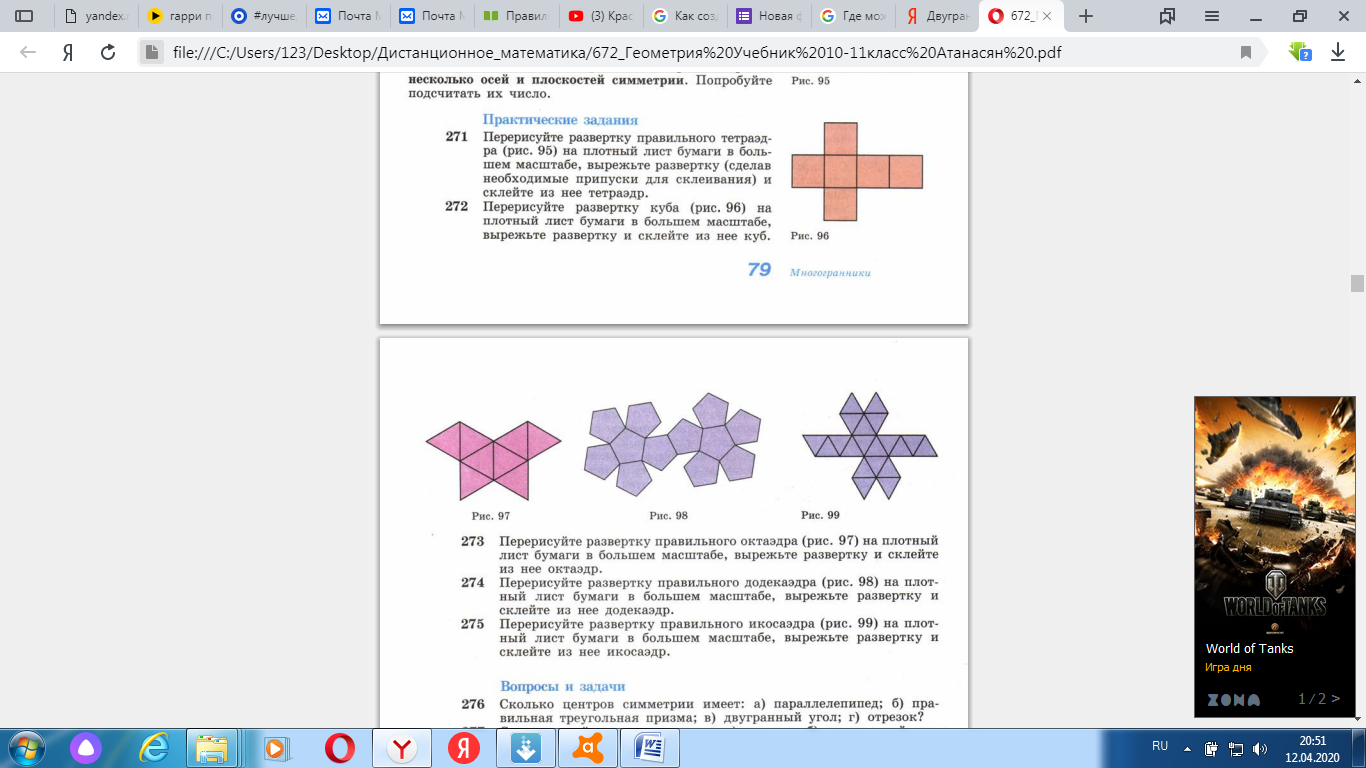  ФОТО МАКЕТОВ НУЖНО ПРЕДСТАВИТЬ 13-14 АПРЕЛЯ НА Е-МЕЙЛ:  sobolevskaja_nm@mail.ru или вайбер.3.  Прислать на е-мейл (вайбер) фото тетрадей с ответами на вопросы и задания, не позднее 13-14 АПРЕЛЯ: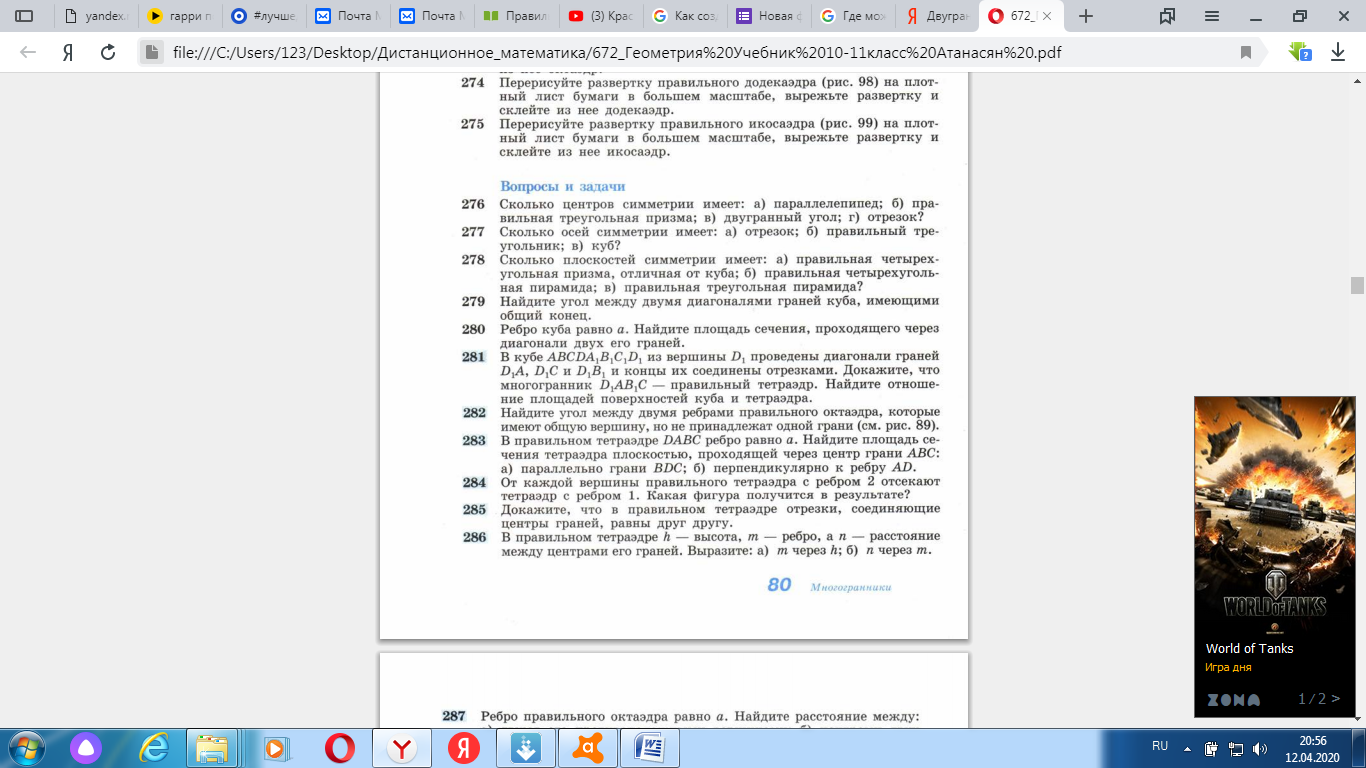 